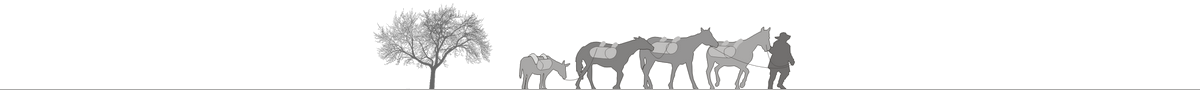 PRŮVODNÍZPRÁVANázev: Predikce nových archeologických lokalitv rámci Moravy a českého SlezskaTyp výstupu: Nmap – Soubor specializovaných map s odborným obsahemAutor: Jan MartínekVýstup vznikl při řešení projektu NAKI č. DG16P02R031 – Moravské křižovatky v rámci Programu na podporu aplikovaného výzkumu a experimentálního vývoje národnía kulturní identity na léta 2016 až 2022 (NAKI II), financovaného Ministerstvem kultury ČR.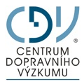 Brno, 20191.  Cíl výsledkuCílem výsledku je specializovaná mapa s odborným obsahem (Nmap) pod názvem „Predikce nových archeologických lokalit v rámci Moravy a českého Slezska“, stanovující pravděpodobnost výskytu archeologických lokalit podle průběhů lokálních, regionálních a dálkových historických cest.2. Vlastní popis výsleduMapa vznikla syntézou tří dílčích map obsahujících zákresy hlavních historických cest ve směru sever-jih (Slezsko – Morava/střední Čechy – Dolní Rakousy), západ-východ (Bavorsko – Česko – Morava – Slezsko/ západní Karpaty) a severozápad-jihovýchod (Sasko – Česko – Morava – Panonie). Zákresy historických cest byly vytyčeny na základě metodiky „Moderní metody identifikace a popisu historických cest“ (Martínek 2014).V rámci procesu spojování byly identifikovány jednak liniové úseky souběhů dvou či tří výše uvedených směrů cest anebo místa křížení či rozcestí (dopravní uzly). V rámci finální kategorizace uzlů byly zohledňovány také jejich polohy ve vztahu ke starým oblastem, které jsou definovány jako stará sídelní území nebo prostory s vyšší koncentrací pravěkých archeologických nálezů. Dopravní uzly a úseky souběhů cest pak chápeme jako místa s pravděpodobnějším výskytem archeologických lokalit, přičemž čím více cest se na daném úseku či bodě sbíhá, tím vyšší je také pravděpodobnost výskytu archeologických nálezů. Význam lokality se dále mění také podle toho, jestli se nachází uvnitř či vně staré oblasti. Pro účely predikce archeologických lokalit byly vytvořeny následující mapové vrstvy:Dopravní uzly na historických cestách:rozcestí v rámci jednoho směru historických cest mimo starou oblastkřížení dvou směrů historických cest mimo starou oblastkřížení tří směrů historických cest mimo starou oblastrozcestí v rámci jednoho směru historických cest uvnitř staré oblastikřížení dvou směrů historických cest uvnitř staré oblastikřížení tří směrů historických cest uvnitř staré oblastiHistorické cesty:samostatná historická cestasouběh dvou směrů historických cest souběh tří směrů historických cest3.  Popis dosažených výsledků výzkumu a vývojezískaných na podkladě studia určitého územíPředkládané mapy jsou výsledkem rozsáhlého interdisciplinárního výzkumu, který byl na území severozápadní Moravy a východních Čech realizován v letech 2016 až 2019. Do výsledné mapy byly zahrnuty všechny dopravní uzly a souběžné linie bez ohledu na to, zda-li se na daném místě již archeologická lokalita nachází. Porovnáním s archeologickou mapou bylo proto možné provést kontrolu správnosti výsledných dat, která proběhla úspěšně (v blízkosti uzlů či na souběžných liniích bylo zjištěno mnoho významných archeologických lokalit z různých období pravěku a raného středověku). Kromě toho byly v místě jednoho uzlu nejvyšší kategorie nově odhaleny dva pravěké objekty, z nichž první je nejspíš rondel datovaný dle nálezů keramiky do období kultury MMK a druhý pravěké hradiště zatím neprozkoumané. Vzhledem k tomu, že nálezy nebyly zatím detailněji publikovány, přesnější polohu proto neuvádíme.4.  Využití výsledkuMapa představuje materiál především vědecko-výzkumného charakteru, sloužící odborné i laické veřejnosti, lze ji však využít také jako výukový materiál pro studenty. Své uplatnění jistě nalezne při výuce historie jak na univerzitách, tak i na základních a středních školách. Lze tedy předpokládat, že materiál bude mít široké uplatnění. V první fázi bude předán nejprve pracovníkům kateder historie a geografie na Univerzitě Palackého v Olomouci, pracovníkům Národního památkového ústavu v Olomouci a následně i dalším.5.  Seznam použité literaturyAndrášik, R. – Martínek, J. – Bíl, M. 2018: Identifikace reliktů zahloubených cest pomocí algoritmu lokálních anomálií. Vlastivědný věstník moravský, Muzejní a vlastivědná společnost v Brně, 2018, Supplementum 3, s. 93-98.ArGIS 9.2 Desktop help http://webhelp.esri.com/arcgisdesktop/9.2/index.cfm?topicname=Distance_analysisLídl, V. et al. 2009: Silnice a dálnice v České republice. Praha. 376 s.Mehrer, M.W., Wescott, K.L. (2006): GIS and archaeological site location modeling, New York, 2006Rabus, B., Eineder, M., Roth, A., & Bamler, R. (2003). The shuttle radar topography mission—a new class of digital elevation models acquired by spaceborne radar. ISPRS Journal of Photogrammetry and Remote Sensing, 57(4), 241-262.Tuček, J.(1998): Geografické informační systémy: Principy a praxe, Computer Press, 424 s. Wood, J. (1996): The Geomorphological characterisation of Digital Elevation Models. Dissertation, Department of Geography, University of Leicester, U.K. 6.  Seznam publikací, které předcházely výsledkuMartínek, J. a kol. 2014a: Moderní metody identifikace a popisu historických cest, 201s.Martínek, J. a kol. 2014b: Poznáváme historické cesty. Brno: Centrum dopravního výzkumu, kolektivní monografie, 240 s.